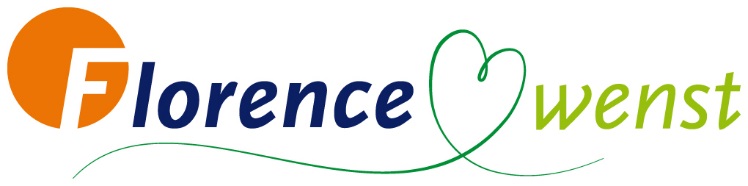 Evaluatie en afsluitingProjectnaam				: Projectnummer			: Projectleider				: Datum					: Kort verslag van het verloop en de resultaten van het project[naam project] beoogde de volgende doelstellingen:  De doelstelling is behaald/niet behaald.Toelichting:  Aantal mensen, professionals en/of vrijwilligers die betrokken waren bij de uitvoeringAantal cliënten en mensen die het project hebben bezocht PubliciteitProject geslaagd? Belangrijkste leermomenten Foto’s resultaat (max. 5)